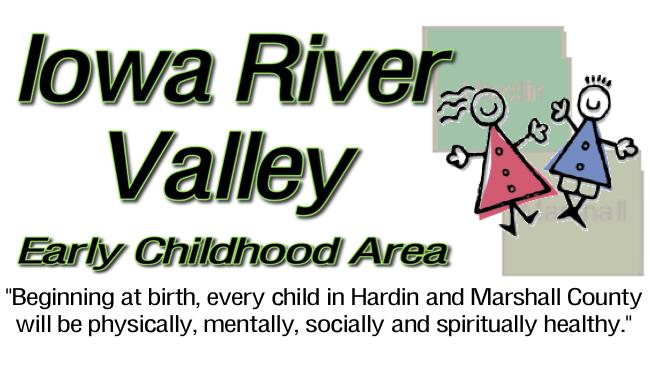            Board Members	ECI Director: Carrie Kube                    	  Iowa River Valley Early Childhood Area Board524 Lawler, Iowa Falls, IA  50126 * (641) 648-6575  * http://iowarivervalleyeca.com Meetings of the IRVECA Board are open to the public and adhere to Open Meetings/Records laws. Meetings are held at locations and times reasonably accessible to the public. When necessary, reasonable special accommodations for attendance are provided. Submit any questions to 641.648.6575 or iarivervalleyeca@gmail.comIowa River Valley Early Childhood Area Board MeetingBCLUW Middle School (Library) * 704 Commercial, Union, IA 50258June 19, 2018 @ 4:30pm - AGENDAIowa River Valley Early Childhood Area Board MeetingBCLUW Middle School (Library) * 704 Commercial, Union, IA 50258June 19, 2018 @ 4:30pm - AGENDAIowa River Valley Early Childhood Area Board MeetingBCLUW Middle School (Library) * 704 Commercial, Union, IA 50258June 19, 2018 @ 4:30pm - AGENDAIowa River Valley Early Childhood Area Board MeetingBCLUW Middle School (Library) * 704 Commercial, Union, IA 50258June 19, 2018 @ 4:30pm - AGENDATimeItemLeadAction/Information4:30pmWelcome and IntroductionsBarb WinkelsInformation4:35pmApprove Agenda (1)Barb WinkelsAction4:37pmApprove Minutes from May 15, 2018 (2)Barb WinkelsAction4:40pmFinancial ReportDarwin MillerAction4:48pmCommittee Report (3)Carrie KubeInformation*BUSINESS ITEMS**BUSINESS ITEMS**BUSINESS ITEMS**BUSINESS ITEMS*4:50pmBoard Membership Application: if any (4)Barb WinkelsAction4:55pmBoard and Director Performance Reviews (5)Board Admin Information5:00pmFy’19 Board Professional Development: Recommendation from Board Admin CommitteeBoard Admin Information5:05pmFy’19 Director Salary, Budget and Contract Awards (6)Barb WinkelsAction5:35pmFy’19 Board Election of Officers, Representations, and Committees (7)Board Admin Action5:40pmCommunity Plan Update (8)Barb WinkelsAction5:45pmIndicator Update (9)Barb WinelsAction5:55pmBoard Member RecognitionPublicInformation6:00pmAgency UpdatesBarb WinkelsInformation6:05pmPublic Comment (limit 2 minutes per person)Barb WinkelsInformation6:10pmAdjournNext meeting: September 11,  2018 @ 4:30pm, BCLUW Middle School Library, Union Next meeting: September 11,  2018 @ 4:30pm, BCLUW Middle School Library, Union Next meeting: September 11,  2018 @ 4:30pm, BCLUW Middle School Library, Union Next meeting: September 11,  2018 @ 4:30pm, BCLUW Middle School Library, Union Barb Winkels * Citizen, ChairBetsy Macke* Co-Chair, CitizenSherry Tuttle, * CitizenPat Thompson * HealthTim Holmgren* EducationAllison Brennan * Human Svcs.Bill Patten * Elected OfficialMelissa Miller * ConsumerLisa Naig * Citizen Elly Mack* FaithKen Walton* BusinessVacantVacantVacantVacant